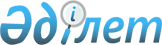 Жаңаөзен қалалық Мәслихатының 2008 жылғы 15 желтоқсандағы "2009 жылға арналған қалалық бюджет туралы" N 13/89 шешіміне өзгерістер енгізу туралыМаңғыстау облысы Жаңаөзен қалалық маслихатының 2009 жылғы 14 сәуірдегі N 16/107 шешімі. Жаңаөзен қаласы Әділет басқармасында 2009 жылғы 30 сәуірде N 11-2-104 тіркелді

      Қазақстан Республикасының 2008 жылғы 4 желтоқсандағы Бюджет кодексіне, Қазақстан Республикасының 2001 жылғы 23 қаңтардағы «Қазақстан Республикасындағы жергілікті мемлекеттік басқару және өзін-өзі басқару туралы» заңына және Әділет департаментінде 2009 жылғы 23 сәуірде 2043-нөмірімен тіркелген Маңғыстау облыстық мәслихатының 2009 жылғы 10 сәуірдегі «Маңғыстау облыстық мәслихатының 2008 жылғы 10 желтоқсандағы «2009 жылға арналған облыстық бюджет туралы» N 10/116 шешіміне өзгерістер енгізу туралы» N 13/159 шешіміне сәйкес, қалалық Мәслихат ШЕШІМ ЕТТІ:

      1. Жаңаөзен қалалық мәслихатының 2008 жылғы 15 желтоқсандағы «2009 жылға арналған қалалық бюджет туралы» (нормативтік құқықтық кесімдері мемлекеттік тіркеу Тізілімінде 11-2-95 - нөмірімен тіркелген, «Жаңаөзен» газетінің 26.12.2008 жылғы 52-нөмірінде жарияланған, нормативтік құқықтық кесімдері мемлекеттік тіркеу Тізілімінде 11-2-103 - нөмірімен тіркелген, «Жаңаөзен» газетінің 11.03.2009 жылғы 10 - нөмірінде жарияланған) N 13/89 шешіміне мына өзгерістер енгізілсін:

      1 - тармақ мына редакцияда жазылсын:

      «2009 жылға арналған қалалық бюджет 1 - қосымшаға сәйкес мына көлемде бекітілсін:

      1) кірістер – 7 929 583 мың теңге, оның ішінде:

      салықтық түсімдер бойынша – 4 700 125 мың теңге;

      салықтық емес түсімдер бойынша – 32 440 мың теңге;

      негізгі капиталды сатудан түсетін түсімдер – 156 203 мың теңге;

      трансферттер түсімдері бойынша – 3 040 815 мың теңге.

      2) шығындар – 7 868 883 мың теңге;

      3) таза бюджеттік кредит беру – 0 теңге;

      4) қаржы активтерімен жасалатын операциялар бойынша сальдо – 267 100 теңге, оның ішінде:

      қаржы активтерін сатып алу 267 100 теңге;

      5) бюджет тапшылығы - 206 400 теңге;

      6) бюджет тапшылығын қаржыландыру – 206 400 теңге.

      2 - тармақтың 1)-тармақшасындағы «85,7» саны «80,1» санымен ауыстырылсын және 6)-тармақшасындағы «81,3» саны «79,7» санымен ауыстырылсын.

      2. Аталған шешімге 1 - қосымшалар осы шешімнің 1 - қосымшаларына сәйкес жаңа редакцияда жазылсын.

      3. Осы шешім 2009 жылдың 1 қаңтарынан бастап қолданысқа енгізіледі және ресми жариялануға тиіс.      Сессия төрағасы                        Қалалық мәслихат хатшысы

      Ж. Мұқашев                             М. Сарыев      «КЕЛІСІЛДІ»

      Қалалық экономика және бюджеттік

      жоспарлау бөлімінің бастығы

      Н. Ғұмарова

      14 сәуір 2009 жыл

Қалалық мәслихаттың 2009 жылғы

14 сәуірдегі N 16/107 шешіміне

1 қосымша 2009 жылға арналған қалалық бюджет
					© 2012. Қазақстан Республикасы Әділет министрлігінің «Қазақстан Республикасының Заңнама және құқықтық ақпарат институты» ШЖҚ РМК
				СанСынІш-кі сынЕрекАтауыСомасы, мың теңге1. КIРIСТЕР7 929 5831САЛЫҚТЫҚ ТҮСІМДЕР4 700 12501Табыс салығы1 900 9242Жеке табыс салығы1 900 92403Әлеуметтік салық1 949 3191Әлеуметтік салық1 949 31904Меншікке салынатын салықтар406 4211Мүлікке салынатын салықтар256 2153Жер салығы39 7674Көлік құралдарына салынатын салық110 4355Бірыңғай жер салығы405Тауарларға, жұмыстарға және қызметтерге салынатын ішкі салықтар422 6702Акциздер5 7903Табиғи және басқа да ресурстарды пайдаланғаны үшін түсетін түсімдер403 2444Кәсіпкерлік және кәсіби қызметті жүргізгені үшін алынатын алымдар13 63607Басқа да салықтар21Басқа да салықтар208Заңдық мәнді іс-әрекеттерді жасағаны және (немесе) оған уәкілеттігі бар мемлекеттік органдар немесе лауазымды адамдар құжаттар бергені үшін алынатын міндетті төлемдер20 7891Мемлекеттік баж20 7892САЛЫҚТЫҚ ЕМЕС ТҮСІМДЕР32 44001Мемлекеттік меншіктен түсетін кірістер7 0601Мемлекеттік кәсіпорындардың таза кірісі бөлігінің түсімдері2 8745Мемлекет меншігіндегі мүлікті жалға беруден түсетін кірістер4 18602Мемлекеттік бюджеттен қаржыландырылатын мемлекеттік мекемелердің тауарларды (жұмыстарды, қызметтерді) өткізуінен түсетін түсімдер1341Мемлекеттік бюджеттен қаржыландырылатын мемлекеттік мекемелердің тауарларды (жұмыстарды, қызметтерді) өткізуінен түсетін түсімдер13403Мемлекеттік бюджеттен қаржыландырылатын мемлекеттік мекемелер ұйымдастыратын мемлекеттік сатып алуды өткізуден түсетін ақша түсімдері3СанСынІш-кі сынЕрекАтауыСомасы, мың теңге1Мемлекеттік бюджеттен қаржыландырылатын мемлекеттік мекемелер ұйымдастыратын мемлекеттік сатып алуды өткізуден түсетін ақша түсімдері304Мемлекеттік бюджеттен қаржыландырылатын, сондай-ақ Қазақстан Республикасы Ұлттық Банкінің бюджетінен (шығыстар сметасынан) ұсталатын және қаржыландырылатын мемлекеттік мекемелер салатын айыппұлдар, өсімпұлдар, санкциялар, өндіріп алулар24 5641Мұнай секторы ұйымдарынан түсетін түсімдерді қоспағанда, мемлекеттік бюджеттен қаржыландырылатын, сондай-ақ Қазақстан Республикасы Ұлттық Банкінің бюджетінен (шығыстар сметасынан) ұсталатын және қаржыландырылатын мемлекеттік мекемелер салатын айыппұлдар, өсімпұлдар, санкциялар, өндіріп алулар24 56406Басқа да салықтық емес түсімдер6791Басқа да салықтық емес түсімдер6793НЕГІЗГІ КАПИТАЛДЫ САТУДАН  ТҮСЕТІН ТҮСІМДЕР156 20303Жерді және материалдық емес активтерді сату156 2031Жерді сату156 2034ТРАНСФЕРТТЕРДІҢ ТҮСІМДЕРІ3 040 81502Мемлекеттік басқарудың жоғары тұрған органдарынан түсетін трансферттер3 040 8152Облыстық бюджеттен түсетін трансферттер3 040 815Ф топӘкімшіБағКі-ші бағАтауыСомасы, мың теңге2. ШЫҒЫНДАР7 868 8831Жалпы сипаттағы мемлекеттік қызметтер136 749112Аудан (облыстық маңызы бар қала) мәслихатының аппараты10 257001Аудан (облыстық маңызы бар қала) мәслихатының қызметін қамтамасыз ету10 257122Аудан (облыстық маңызы бар қала) әкімінің аппараты58 794001Аудан (облыстық маңызы бар қала) әкімінің қызметін қамтамасыз ету58 794123Қаладағы аудан, аудандық маңызы бар қала, кент,ауыл (село), ауылдық (селолық) округ әкімінің аппараты13 888001Қаладағы ауданның, аудандық маңызы бар қаланың, кенттің, ауылдың (селоның), ауылдық (селолық) округтің әкімі аппаратының қызметін қамтамасыз ету13 888123Қаладағы аудан, аудандық маңызы бар қала, кент, ауыл (село), ауылдық (селолық) округ әкімінің аппараты12 626001Қаладағы ауданның, аудандық маңызы бар қаланың, кенттің, ауылдың (селоның), ауылдық (селолық) округтің әкімі аппаратының қызметін қамтамасыз ету12 626452Ауданның (облыстық маңызы бар қаланың) қаржы бөлімі26 352001Қаржы бөлімінің қызметін қамтамасыз ету12 644004Біржолғы талондарды беру жөніндегі жұмысты және біржолғы талондарды іске асырудан сомаларды жинаудың толықтығын қамтамасыз етуді ұйымдастыру8 208011Коммуналдық меншікке түскен мүлікті есепке алу, сақтау, бағалау және сату5 500453Ауданның (облыстық маңызы бар қаланың )экономика және бюджеттік жоспарлау бөлімі14 832001Экономика және бюджеттік жоспарлау бөлімінің қызметін қамтамасыз ету14 8322Қорғаныс5 323122Аудан (облыстық маңызы бар қала) әкімінің аппараты5 323005Жалпыға бірдей әскери міндетті атқару шеңберіндегі іс-шаралар5 3233Қоғамдық тәртіп, қауіпсіздік, құқықтық, сот, қылмыстық-атқару қызметі22 890458Ауданның (облыстық маңызы бар қаланың) тұрғын үй-коммуналдық шаруашылығы, жолаушылар көлігі және автомобиль жолдары бөлімі22 890021Елді мекендерде жол жүрісі қауіпсіздігін қамтамасыз ету22 8904Білім беру4 468 662Ф топӘкімшіБағКі-ші бағАтауыСомасы, мың теңге123Қаладағы аудан, аудандық маңызы бар қала, кент, ауыл (село), ауылдық (селолық) округ әкімінің аппараты42 607004Мектепке дейінгі тәрбие ұйымдарын қолдау42 607123Қаладағы аудан, аудандық маңызы бар қала, кент, ауыл (село), ауылдық (селолық) округ әкімінің аппараты27 185004Мектепке дейінгі тәрбие ұйымдарын қолдау27 185464Ауданның (облыстық маңызы бар қаланың) білім беру бөлімі2 508 748001Білім беру бөлімінің қызметін қамтамасыз ету20 537003Жалпы білім беру2 038 047004Ауданның (облыстық маңызы бар қаланың) мемлекеттік білім беру мекемелерінде білім беру жүйесін ақпараттандыру3 000005Ауданның (облыстық маңызы бар қаланың) мемлекеттік білім беру мекемелер үшін оқулықтармен оқу-әдістемелік кешендерді сатып алу және жеткізу30 000006Балалар үшін қосымша білім беру94 588009Мектепке дейінгі тәрбие ұйымдарының қызметін қамтамасыз ету318 388099Республикалық бюджеттен берілетін нысаналы трансферттер есебінен ауылдық елді мекендер саласының мамандарын әлеуметтік қолдау шараларын іске асыру4 188467Ауданның (облыстық маңызы қаланың) құрылыс бөлімі1 890 122037Білім беру объектілерін салу және реконстукциялау1 890 1226Әлеуметтік көмек және әлеуметтік қамсыздандыру326 327451Ауданның (облыстық маңызы бар қаланың) жұмыспен қамту және әлеуметтік бағдарламалар бөлімі326 327001Жұмыспен қамту және әлеуметтік бағдарламалар бөлімінің қызметін қамтамасыз ету24 393002Еңбекпен қамту бағдарламасы75 099004Ауылдық жерлерде тұратын денсаулық сақтау, білім беру, әлеуметтік қамтамасыз ету, мәдениет және спорт мамандарына отын сатып алу бойынша әлеуметтік көмек көрсету3 100005Мемлекеттік атаулы әлеуметтік көмек72 289006Тұрғын үй көмегі35 504007Жергілікті өкілетті органдардың шешімі бойынша мұқтаж азаматтардың жекелеген топтарына әлеуметтік көмек79 832010Үйден тәрбиеленіп оқытылатын мүгедек балаларды материалдық қамтамасыз ету3 000011Жәрдемақыларды және басқа да әлеуметтік төлемдерді есептеу, төлеу мен жеткізу бойынша қызметтерге ақы төлеу741014Мұқтаж азаматтарға үйде әлеуметтік көмек көрсету7 63601618 жасқа дейінгі балаларға мемлекеттік жәрдемақылар16 847Ф топӘкімшіБағКі-ші бағАтауыСомасы, мың теңге017Мүгедектерді оңалту жеке бағдарламасына сәйкес, мұқтаж мүгедектерді міндетті гигиеналық құралдармен қамтамасыз етуге, және ымдау тілі мамандарының, жеке көмекшілердің қызмет көрсету7 8867Тұрғын үй-коммуналдық шаруашылық2 034 072123Қаладағы аудан, аудандық маңызы бар қала, кент,ауыл (село), ауылдық (селолық) округ әкімінің аппараты17 247008Елді мекендерде көшелерді жарықтандыру1 516009Елді мекендердің санитариясын қамтамасыз ету10 270011Елді мекендерді абаттандыру мен көгалдандыру5 461123Қаладағы аудан, аудандық маңызы бар қала, кент,ауыл (село), ауылдық (селолық) округ әкімінің аппараты16 190008Елді мекендерде көшелерді жарықтандыру2 149009Елді мекендердің санитариясын қамтамасыз ету8 580011Елді мекендерді абаттандыру мен көгалдандыру5 461458Ауданның (облыстық маңызы бар қаланың) тұрғын үй-коммуналдық шаруашылығы, жолаушылар көлігі және автомобиль жолдары бөлімі426 847004Азаматтардың жекелеген санаттарын тұрғын үймен қамтамасыз ету9 500015Елді мекендердегі көшелерді жарықтандыру34 885016Елді мекендердің санитариясын қамтамасыз ету123 187017Жерлеу орындарын күтіп-ұстау және туысы жоқтарды жерлеу583018Елді мекендерді абаттандыру және көгалдандыру258 692467Ауданның (облыстық маңызы бар қаланың) құрылыс бөлімі1 573 788003Мемлекеттік коммуналдық тұрғын үй қорының тұрғын үй құрылысы865 571004Инженерлік коммуникациялық инфрақұрылымды дамыту және жайластыру340 190005Коммуналдық шаруашылығын дамыту66 100006Сумен жабдықтау жүйесін дамыту301 9278Мәдениет, спорт, туризм және ақпараттық кеңістік170 715455Ауданның (облыстық маңызы бар қаланың) мәдениет және тілдерді дамыту бөлімі124 574001Мәдениет және тілдерді дамыту бөлімінің қызметін қамтамасыз ету7 423003Мәдени-демалыс жұмысын қолдау102 695006Аудандық (қалалық) кітапханалардың жұмыс істеуі14 367099Республикалық бюджеттен берілетін нысаналы трансферттер есебінен ауылдық елді мекендер саласының мамандарын әлеуметтік қолдау шараларын іске асыру89456Ауданның (облыстық маңызы бар қаланың) ішкі саясат бөлімі32 324Ф топӘкімшіБағКі-ші бағАтауыСомасы, мың теңге001Ішкі саясат бөлімінің қызметін қамтамасыз ету10 308002Бұқаралық ақпарат құралдары арқылы мемлекеттік ақпарат саясатын жүргізу14 619003Жастар саясаты саласындағы өңірлік бағдарламаларды іске асыру7 397465Ауданның (облыстық маңызы бар қаланың)дене шынықтыру және спорт бөлімі13 817001Дене шынықтыру және спорт бөлімі қызметін қамтамасыз ету3 249006Аудандық (облыстық маңызы бар қалалық) деңгейде спорттық жарыстар өткізу3 513007Әртүрлі спорт түрлері бойынша аудан (облыстық маңызы бар қала) құрама командаларының мүшелерін дайындау және олардың облыстық спорт жарыстарына қатысуы6 253099Республикалық бюджеттен берілетін нысаналы трансферттер есебінен ауылдық елді мекендер саласының мамандарын әлеуметтік қолдау шараларын іске асыру8029Отын-энергетика кешені және жер қойнауын пайдалану334 350467Ауданның (облыстық маңызы бар қаланың) құрылыс бөлімі334 350009Жылу-энергетикалық жүйені дамыту334 35010Ауыл, су, орман, балық шаруашылығы, ерекше қорғалатын табиғи аумақтар, қоршаған ортаны және жануарлар дүниесін қорғау, жер қатынастары6 523463Аудандық (облыстық маңызы бар қаланың) жер қатынастары бөлімі6 523001Жер қатынастары бөлімінің қызметін қамтамасыз ету6 52311Өнеркәсіп, сәулет, қала құрылысы және құрылыс қызметі61 389467Ауданның (облыстық маңызы бар қаланың) құрылыс бөлімі6 301001Құрылыс бөлімінің қызметін қамтамасыз ету6 301468Ауданның (облыстық маңызы бар қаланың) сәулет және қала құрылысы бөлімі5 088001Қала құрылысы және сәулет бөлімінің қызметін қамтамасыз ету5 088003Аудан аумағында қала құрылысын дамытудың кешенді схемаларын, аудандық (облыстық) маңызы бар қалалардың, кенттердің және өзге де ауылдық елді мекендердің бас жоспарларын әзірлеу50 00012Көлік және коммуникация256 740458Ауданның (облыстық маңызы бар қаланың) тұрғын үй-коммуналдық шаруашылығы, жолаушылар көлігі және автомобиль жолдары бөлімі256 740Ф топӘкімшіБағКі-ші бағАтауыСомасы, мың теңге022Көлік инфрақұрылымын дамыту217 500023Автомобиль жолдарының жұмыс істеуін қамтамасыз ету39 24013Басқалар44 722452Ауданның (облыстық маңызы бар қаланың) қаржы бөлімі13 000012Ауданның (облыстық маңызы бар қаланың) жергілікті атқарушы органының резерві13 000453Ауданның (облыстық маңызы бар қаланың )экономика және бюджеттік жоспарлау бөлімі2 760003Жергілікті бюджеттік инвестициялық жобалардың (бағдарламалардың) техникалық-экономикалық негіздемелерін әзірлеу және оған сараптама жүргізу2 760458Ауданның (облыстық маңызы бар қаланың) тұрғын үй-коммуналдық шаруашылығы, жолаушылар көлігі және автомобиль жолдары бөлімі8 884001Тұрғын үй-коммуналдық шаруашылығы, жолаушылар көлігі және автомобиль жолдары бөлімінің қызметін қамтамасыз ету8 884469Ауданның (облыстық маңызы бар қаланың) кәсіпкерлік бөлімі20 078001Кәсіпкерлік бөлімі қызметін қамтамасыз ету5 643003Кәсіпкерлік қызметті қолдау14 43515Трансферттер421452Ауданның (облыстық маңызы бар қаланың)қаржы бөлімі421006Нысаналы пайдаланылмаған (толық пайдаланылмаған) трансферттерді қайтару4213. ТАЗА БЮДЖЕТТІК КРЕДИТ БЕРУ0Ф топӘкімшіБағКі-ші бағАтауыСомасы, мың теңге4. ҚАРЖЫ АКТИВТЕРІМЕН ОПЕРАЦИЯЛАР БОЙЫНША САЛЬДО267 100Қаржы активтерін сатып алу267 10013Басқалар267 100452Ауданның (облыстық маңызы бар қаланың)қаржы бөлімі267 100014Заңды тұлғалардың жарғылық капиталын қалыптастыру немесе ұлғайту267 100АтауыАтауыАтауыАтауыАтауыСомасы, мың теңге5. БЮДЖЕТ ТАПШЫЛЫҒЫ (ПРОФИЦИТ)-206 4006. БЮДЖЕТ ТАПШЫЛЫҒЫН (ПРОФИЦИТІН ҚОЛДАНУ) ҚАРЖЫЛАНДЫРУ206 400